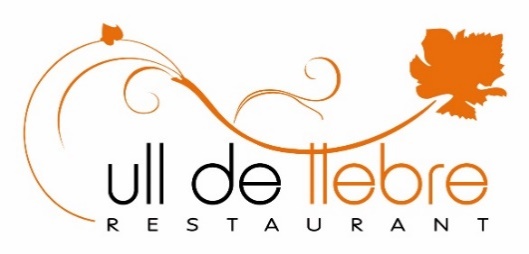      Carta de nit / Carta de nocheRussa d’alvocat / Rusa de aguacate6 €La burrata amb tomàquet i pesto / La burrata con tomate y pesto      8 €Carpaccio de vedella amb formatge sec / Carpaccio de ternera con queso seco      8 €Croquetes de pollastre a l’ast / Croquetas de pollo al ast6 €Les nostres patates braves / Nuestras patatas bravas6 €Les patates amb Cabrales / Las patatas con Cabrales6 €Pita de galta de vedella / Pita de carrillera de ternera6 €Calamarsets arrebossats / Chipirones rebozados8 €Ous, patates i pernil de vaca / Huevos, patatas y jamón de vaca8 €Musclos al pesto / Mejillones al pesto8 €Lagarto amb mel i mostassa / Lagarto con miel y mostaza10 €Calamars a la romana / Calamares a la romana8 €Pop a la gallega / Pulpo a la gallega16 €Cargols a la llauna / Caracoles a la ‘llauna’12 €Pernil ibèric / Jamón ibérico12 €Pa de vidre sucat amb tomacons / Pan de cristal con tomate3 €Gelats de bola / Helados de bola5 €Escuma Ull de llebre / Espuma Ull de llebre5 €Esfera de maduixes i xocolata/ Esfera de fresas y chocolate5 €Pastís de formatge / Tarta de queso5 €Pijama / Pijama5 €100% xocolata / 100% chocolate5 €Crema catalana / Crema catalana5 €Full de crema i fruites / Milhojas de crema y frutas5 €